H. AYUNTAMIENTO 2018-2021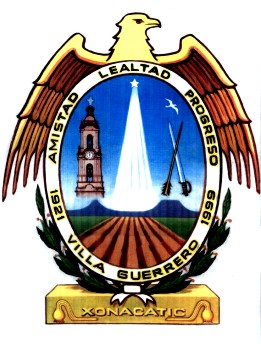 VILLA GUERRERO, JALISCOESTADÍSTICASDIRECCIÓN DE REGISTRO CIVIL OCTUBRE-DICIEMBREN) ENERO-FEBREROL.C.P. Livier Rodríguez Medina Directora de Registro Civil